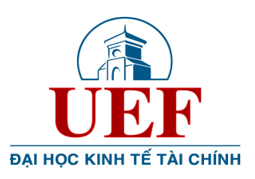 GENERAL GUIDELINES FOR                       EXTRACURRICULAR ENGLISH ACTIVITIES   HƯỚNG DẪN CHUNG CHO CÁC ĐỘNG HỌC TIẾNG ANH NGOÀI GIỜ HỌCĐIỂM QUY ĐỔI CHO CÁC HOẠT ĐỘNG TIẾNG ANHThe Faculty of Linguistics and International Cultures (FLIC) is launching this series of out-of-class learning activities with the aim of providing students with more learning opportunities and language practice. These activities include1. English Only Day2. English Seminar3. Peer Correction4. Mini Presentation5. Written Review6. Reporter7. Phrasal verbs8. Language Tips9. DubbingEach activity has its own guidelines and samples on our website (Khoa NN-VHQT/Sinh viên/Biểu Mẫu).Once you finish your work, submit it to your English lecturers. Students are advised to complete all their desired activities one week before the end of each GEP for marking and recording scores.You are encouraged to personalize your work. Both hand-written and printed copies are accepted.Any form of plagiarism will result in immediate rejection of your work.We hope that we will enjoy these activities and find them useful.FLICKhoa Ngoại ngữ - Văn hóa Quốc tế triển khai các hoạt động thực hành tiếng Anh ngoài giờ nhằm tạo thêm cơ hội học tập và thực hành cho toàn thể sinh viên trường. Các hoạt động này bao gồm:1. Ngày thực hành nói tiếng Anh2. Sinh hoạt chuyên đề tiếng Anh3. Sửa bài cho nhau4. Bài thuyết trình nhỏ5. Written Review6. Tôi làm phóng viên7. Cụm động từ8. Mẹo học ngoại ngữ9. Lồng tiếngMỗi hoạt động đều có các hướng dẫn và bài mẫu đăng trên trang web của Khoa NN-VHQT (Khoa NN-VHQT/Sinh viên/Biểu Mẫu).Sinh viên nộp các bài làm cho giảng viên phụ trách lớp.Sinh viên nên hoàn thành các hoạt động ngoài giờ này 01 tuần trước thời điểm kết thúc học phần để tiện tính điểm và ghi nhận thông tin.Sinh viên được khuyến khích trang trí, thiết kế bài làm theo sở thích cá nhân. Cả bài viết tay và bài in đều được chấp nhận. Bất cứ hình thức gian lận, sao chép tài liệu từ các nguồn có sẵn đều sẽ bị từ chối nhận bài.Chúng tôi hy vọng bạn sẽ thích và cảm thấy các hoạt động này hữu ích.Khoa Ngoại ngữ - Văn hóa Quốc tếTên hoạt độngSố lần tham gia tối đa/HKSố điểm / lần1. English Only Day01022. English Seminar01023. Peer Correction02024. Mini Presentation01045. Written Review02026. Reporter01047. Phrasal verbs02028. Language Tips02029. Dubbing0104